      МИНОБРНАУКИ РОССИИФедеральное государственное бюджетное образовательное учреждениевысшего образования«Башкирский государственный педагогический университет им.М.Акмуллы»ПРОГРАММАГОСУДАРСТВЕННОЙ ИТОГОВОЙ АТТЕСТАЦИИ выпускников по направлению44.03.01 – Педагогическое образование (уровень бакалавриата), направленность (профиль) «Физическая культура» Уфа, 2020Программа составлена в соответствии с  ФГОС ВО по направлению подготовки 44.03.01 Педагогическое образование (уровень бакалавриата), направленность (профиль) «Физическая культура»,  утвержденного приказом Министерства образования и науки Российской Федерации от 04 декабря  . № 1426, Порядком проведения государственной итоговой аттестации по образовательным программам высшего образования – программам бакалавриата, программам специалитета и программам магистратуры, утвержденным приказом Минобразования РФ от 29 июня . № 636.Цель  и задачи государственной итоговой аттестацииГосударственные итоговые испытания нацелены на определение уровня подготовки бакалавров по направлению подготовки 44.03.01 Педагогическое образование (уровень бакалавриата), направленность (профиль) «Физическая культура» к выполнению профессиональных задач и соответствие его подготовки требованиям ФГОС ВО, и к продолжению образования в магистратуре.Компетентностная модель выпускникаОбласть профессиональной деятельности выпускников освоивших программу бакалавров, включает образование, социальную сферу, культуру.Объектами профессиональной деятельности освоивших программу бакалавров, включает обучение, воспитание, развитие, просвещение; образовательные системы.Виды профессиональной деятельности, к которым готовятся выпускники, освоивших программу бакалавров:педагогическая;проектная;исследовательская;культурно-просветительская. Выпускник, освоивших программу бакалавров, должен решать следующие профессиональные задачи в соответствии с видами профессиональной деятельности:в области педагогической деятельности:изучение возможностей, потребностей, достижений обучающихся в области образования и проектирование на основе полученных результатов индивидуальных маршрутов их обучения, воспитания, развития;организация обучения и воспитания в сфере образования с использованием технологий, соответствующих возрастным особенностям обучающихся и отражающих специфику предметной области;организация взаимодействия с общественными и образовательными организациями, детскими коллективами и родителями для решения задач в профессиональной деятельности;использование возможностей образовательной среды для обеспечения качества образования, в том числе с применением информационных технологий;осуществление профессионального самообразования и личностного роста, проектирование дальнейшего образовательного маршрута и профессиональной карьеры;в области проектной деятельности:проектирование содержания образовательных программ и современных педагогических технологий с учетом особенностей образовательного процесса, задач воспитания и развития личности через учебные предметы;моделирование индивидуальных маршрутов обучения, воспитания и развития обучающихся, а также собственного образовательного маршрута и профессиональной карьеры;в области исследовательской деятельности:постановка и решение исследовательских задач в области науки и образования;использование в профессиональной деятельности методов научного исследования;в области культурно-просветительской деятельности:изучение и формирование потребностей детей и взрослых в культурно-просветительской деятельности;организация культурного пространства;разработка и реализация культурно-просветительских программ для различных социальных групп;популяризация профессиональной области знаний общества.Компетенции выпускника направления 44.03.01 Педагогическое образование, профиль Физическая культура и формы проверки их сформированности в рамках процедуры итоговой государственной аттестацииФормы государственной итоговой аттестацииГосударственная итоговая аттестация выпускников по направлению подготовки 44.03.01 Педагогическое образование (уровень бакалавриата), направленность (профиль) «Физическая культура» включает:государственный экзамен (письменный) «Теория и методика физического воспитания и спорта»;защиту выпускной квалификационной работы.Аттестационные испытания, входящие в состав государственной итоговой аттестации выпускника, соответствуют основной образовательной программе высшего образования, которую он освоил за время обучения.I.  ГОСУДАРСТВЕННЫЙ ЭКЗАМЕНСодержание государственного экзаменаГосударственный экзамен бакалавра является квалификационным и предназначен для определения теоретической и практической подготовленности выпускника к выполнению профессиональных задач, установленных ФГОС ВО и приведены в разделе «Компетентностная модель выпускника» данной программы.Программа государственного экзаменаГосударственный экзамен проводится в форме междисциплинарного экзамена по следующим дисциплинам:Педагогика. Теория и методика физической культуры и спорта.Методика обучения предмету физическая культура.Дисциплина 1. Модуль «Педагогика»Дидактические единицы из данной дисциплины, вынесенные на комплексный государственный экзамен:Введение в педагогическую деятельность. Особенности педагогической профессии. Функции профессиональной деятельности учителя. Профессиональные задачи педагога. Педагогическая культура как сущностная характеристика личности педагога, ее неотъемлемые части. Характеристика профессионального поведения учителя. Педагогическая этика. Педагогический такт как важнейший принцип профессиональной этики. Сущность педагогической деятельности. Основные виды педагогической деятельности. Структура педагогической деятельности. Учитель как субъект педагогической деятельности. Профессиональная готовность к педагогической деятельности. Профессиональный стандарт педагогической деятельности. Профессиональная компетентность и ее структура. Содержание  теоретической и практической готовности учителя. Основы педагогического мастерства. Понятие педагогического мастерства и творчества. Педагогическая техника.История педагогики и образования. Социальная природа образования, его общечеловеческий и конкретно-исторический характер. Образование как процесс, система и результат. Непрерывный характер образования. Различные подходы к вопросу о происхождении образования. Связь образования с трудовой деятельностью людей. Особенности образования в различные исторические периоды развития общества. Ведущие тенденции современного развития мирового образовательного процесса. Образование как один из ведущих факторов формирования гражданского общества в современной России. Цели и задачи образовательной политики. Основные направления развития российского образования. Вхождение России в Болонский процесс.Теоретическая педагогика. Педагогика в системе гуманитарных знаний и наук о человеке. Объект и предмет педагогики в современном понимании. Категориально-понятийный аппарат современной педагогики, его обновление как отражение процессов развития педагогической науки и практики. Методология педагогической науки и педагогической деятельности. Характеристика конкретных методологических подходов, реализуемых в педагогике.  Определение и основные характеристики педагогического процесса: целенаправленность, обусловленность педагогического процесса внешними и внутренними факторами, целостность, системность, организуемость, непрерывность, цикличность, межсубъектность. Структура педагогического процесса. Особенности дидактики как науки, её предмет и задачи. Различные подходы к конструированию целей и содержания образования, современные концепции целей и содержания образования. Педагогические технологии обучения: сущность понятия «педагогическая технология» признаки педагогической технологии, характеристика современных педагогических технологий обучения. Образовательная среда: понятие, уровни и компоненты образовательной среды. Воспитание как социокультурное явление. Характеристика воспитания как педагогического процесса. Факторы воспитания личности. Теории воспитания. Современные гуманитарные подходы к воспитанию. Характеристика современных целей и ценностей воспитания. Сущность образования. Образование как условие развития цивилизации, культуры и общества. Образование как фактор становления человека в различные периоды жизни. Современная образовательная парадигма, ее сущностные характеристики. Практическая педагогика. Единство и различие педагогической науки и практики. Сопоставление науки и практики по характеристикам: объект, средства и результат. Педагогическая наука и практика как единая система. Проектирование современных образовательных технологий. Характеристика и описание условий реализации технологий обучения и воспитания. Диагностика образовательного процесса и его результатов. Технологии диагностирования уровня обученности, воспитанности и развития личности ребенка. Понятие, сущность и специфика педагогических задач. Их виды. Выделение условий задачи. Отработка навыков решения педагогических задач. Способы решения конфликтов в деятельности учителя. Задачный подход как технологическая основа целостного образовательного процесса. Взаимосвязь педагогической ситуации и педагогической задачи Инновационные подходы к решению педагогических задач. Профессиональная задача. Виды и типы профессиональных задач. Алгоритмы решения профессиональной задачи. Оценка выбора решения  педагогических  задач. Самоопределение как фактор профессионального развития педагога. Реализация целевых установок в профессионально-личностном становлении педагога. Инновации в образования. Типы педагогических инноваций. Позиция педагога в инновационных процессах. Индивидуальное и коллективное творчество педагогов. Деятельность различных профессиональных объединений педагогов, их назначение и роль в профессиональном развитии.Дисциплина 2. Теория и методика физической культуры и спортаДидактические единицы из данной дисциплины, вынесенные на комплексный государственный экзамен. Теоретико-методические, психолого-педагогические и организационно-управленческие основы физической культуры и спорта. Введение в предмет. Отправные понятия теории физической культуры. Предметные контуры теории физической культуры. Понятия, частично совпадающие и смешанные с понятием «физическая культура» (сжатый анализ и формулирование определяющего смысла этих понятий). Предмет и место общей теории физической культуры в системе смежных научно-образовательных знаний. Проблемные «блоки» общей теории физической культуры. Уровни системы специализированных научных знаний о физической культуре по степени обобщенности и конкретной прикладности. Роль общей теории физической культуры в системе высшего профессионального физкультурного образования. Системообразующие начала физкультурной практики общества и их воплощение в отечественной системе физической культуры. Физическая культура как общественное явление. Ее социальные функции и формы. Характеристика специфических функций физической культуры. Общие основы теории и методики физического воспитания. Средства и методы в физическом воспитании. Принципы, регламентирующие деятельность по физическому воспитанию. Обучение двигательным действиям и воспитание (управление развитием) физических способностей – специфические стороны физического воспитания; их особенности, единство и органическая связь с другими сторонами целостного процесса воспитания. Основы обучения двигательным действиям. Структура процесса обучения двигательным действиям и логика его этапов, их характеристика. Методические особенности воспитания двигательно-координационных и силовых способностей, гибкости, быстроты, общей и специальной выносливости. Направленное воздействие в процессе физического воспитания на осанку, гибкость и некоторые компоненты телосложения. Задачи, решаемые в процессе физического воспитания по обеспечению формирования, предупреждения и исправления нарушений осанки. Взаимосвязь различных сторон воспитания в процессе физического воспитания. Формы построения занятий в физическом воспитании. Планирование и контроль в физическом воспитании. Особенности форм занятий урочного и неурочного типов. Типы уроков в физическом воспитании. Особенности постановки и реализации задач в урочных занятиях. Простая и сложная структура урока. Способы распределения материала и организации деятельности занимающихся в уроке физического воспитания («круговой», «линейный» способы; «фронтальный», «групповой», «индивидуальный» способы и т. д.). Правила нормирования и регулирования нагрузки в урочных занятиях. Педагогический анализ урока. Отличительные черты неурочных занятий в физическом воспитании (самостоятельные индивидуальные занятия, самостоятельные групповые занятия, состязания и другие). Понятие планирования в физической культуре. Основные аспекты планирования. Виды планирования – перспективное, этапное (по этапам, четвертям, семестрам и т. п.) и оперативное. Контроль. Понятие контроля в процессе занятий физическими упражнениями. Объекты педагогического контроля; исходные данные, необходимые для планирования и рационального построения занятий; данные о характере, объеме и интенсивности воздействий, осуществляемых в процессе занятий физическими упражнениями; данные о ближайших, следовых и кумулятивных эффектах занятий. Самоконтроль как необходимое условие эффективности физического воспитания. Основные показатели самоконтроля, методика его регистрации и анализа. Единство педагогического, врачебного и самоконтроля в процессе занятий физическими упражнениями. Дисциплина 3. Методика обучения предмету физическая культураДидактические единицы из данной дисциплины, вынесенные на комплексный государственный экзамен:Основные понятия дисциплины. Функция дисциплины в профессиональной подготовке педагога по физической культуре. Физическая культура – учебный предмет в системе общего и профессионального образования. Место и значение предмета «Физическая культура» в содержании общего образования. Основные концепции учебного предмета «Физическая культура». Федеральный государственный образовательный стандарт основного общего образования как инструмент социального управления развитием школы. Концептуальные основы ФГОС. Стратегические цели образования. Методологические основы ФГОС. Цель, задачи, и содержание предмета «Физическая культура». Характеристика комплексной программы «Физическая культура»: блоки, разделы, темы, дидактические единицы. Вариативность содержания образования по предмету. Дифференцирование содержания образования предмета по ступеням и годам обучения. Педагогическая система учебно-воспитательного процесса предмета. Системный подход в построении учебного процесса по предмету «Физическая культура». Дидактические процессы, типовая структура и механизмы действия дидактических процессов в предмете «Физическая культура». Особенности и требования к педагогической деятельности учителя физической культуры. Психолого-физиологические и педагогические основы дидактических процессов. Урок в структуре дидактических процессов по предмету. Становление и развитие форм организации учебного процесса по предмету. Отличительные признаки урока от других форм организации занятий физическими упражнениями в общеобразовательной  школе. Классификация уроков. Содержание и структура урока физической культуры в общеобразовательной школе. Формы организации деятельности педагога и учащихся на уроке физической культуры. Требования к уроку физической культуры в школе. Дидактическое взаимодействие учителя и учащихся на уроке физической культуры. Педагогическое общение как форма взаимодействия между учителем и учеником. Сущность и стиль педагогического взаимодействия. Подходы к определению «стиля педагогического общения». Специфика педагогического общения на уроках физкультуры. Факторы, повышающие эффективность педагогического общения на уроках. Формы организации взаимодействия учителя и учащихся на уроках физической культуры. Выбор форм организации взаимодействия процессов «учения» и «преподавания» на основе учета особенностей возраста учащихся, цели, задач, содержания урока и других факторов. Содержание, структура и технология подготовки учителя к уроку физической культуры. Конструирование урока физической культуры. Технологический подход к учебному процессу по дисциплине «Физическая культура». Технология преподавания предмета «Физическая культура» в общеобразовательной школе. Содержание методики предмета «Физическая культура». Компоненты технологии учебно-воспитательного процесса: целеполагание, селекция, программирование, стимулирование и мотивация, оперативно-деятельностный, оценочно-аналитический.Примерный перечень вопросов для сдачи междисциплинарного государственного экзаменапо Теории и методике физической культуры и спортаСистема планирования физического воспитания в школе Формы построения занятий физическими упражнениями в школе.Дозирование физических нагрузок на уроке.Физическая культура в средних специальных и высших учебных заведениях.Физическая культура в системе воспитания детей дошкольного возраста.Спортивные игры в программе общеобразовательных школ.Специфические принципы физического воспитания.Гимнастика в программе общеобразовательных школ.Формы физкультурных занятий с детьми в дошкольных учебных учреждениях.Формы физического воспитания детей в семье.Организация и проведение соревнований по лёгкой атлетике в школе.Двигательные умения и навыки (определение понятий, характерные признаки, законы формирования).Методика воспитания выносливости (комплекс упражнений на воспитание выносливости).Координационные способности и методика их воспитания (конспект упражнений на развитие координационных способностей).Педагогический контроль и учет в физическом воспитании. Гибкость и методика ее воспитания (комплекс упражнений на воспитание гибкости).Особенности содержания и методики проведения урока физической культуры в подготовительной и специальной медицинской группе.Основные методы спортивного отбора. Планирование и проведение физкультурно-массовых мероприятий в школе.Организация и содержание работы по физическому воспитанию в летних оздоровительных лагерях.Средства физического воспитания (классификация физических упражнений).Специфические методы физического воспитания.Внеклассные и внешкольные занятия физическими упражнениями.Силовые способности и методика их воспитания.Типы школьных уроков. Требования к уроку физической культуры в школе. Лыжная подготовка в программе общеобразовательных школ.Скоростные способности и методика их воспитания.Организация и содержание работы в ДЮСШ.Лёгкая атлетика в программе общеобразовательных школ.Основы построения оздоровительной тренировки.Особенности физического воспитания в малокомплектных и сельских школах.Организация и проведение соревнований по спортивным играм в общеобразовательной школе.Школьный урок физической культуры основная форма учебной работы. Структура урока. Построение и содержание уроков.Структура процесса обучения двигательным действиям и ошибки его этапов.по Методике обучения предмету физическая культураЦели и задачи предмета «Физическая культура» в методике обучения физической культуре.Становление теории и методики преподавания предмета «Физическая культура».Основные концепции учебного предмета «Физическая культура» в методике обучения физической культуре.Функции педагогической системы предмета «Физическая культура» в методике обучения физической культуре.Цели предмета «Физическая культура» в национальных системах образования Российской Федерации.Роль содержания предмета «Физическая культура» в педагогической системе.Государственный образовательный стандарт по предмету «Физическая культура». Федеральный компонент ФГОС (разделы, содержание).Государственный образовательный стандарт по предмету «Физическая культура». Региональный компонент ФГОС (факторы влияющие на формирование содержания регионального компонента).Документы, отражающие содержание образования по физической культуре.Структура содержания образования по предмету «Физическая культура» (блок – структурная единица содержания образования, блок системы знаний и т.д.).Субъекты дидактического взаимодействия в методике обучения физической культуры.Этапы дидактических процессов (цель этапа, задачи этапа, рекомендуемые методы обучения).Цикличность дидактических процессов.Значение дидактических принципов в учебно-воспитательном процессе.Характеристика дидактических принципов в методике обучения физической культуры.Технология преподавания предмета «Физическая культура» в общеобразовательной школе (большой и малый макроциклы).Процедуры целеполагания в циклах технологии учебно-воспитательного процесса (этапы целеполагания).Цели учебно-воспитательного процесса по предмету «Физическая культура» (назначение и функции целей).Отбор оптимального содержания и методов учебно-воспитательного процесса на уроке физической культуры.Факторы оптимальности содержания образования, форм организации и методов учебно-воспитательного процесса.Виды, формы и методы программирования учебно-воспитательного процесса.Взаимосвязь и взаимообусловленность деятельности учителя и учащихся на уроке физической культуры.Подготовка учителя к уроку физической культуры.Цели и методы анализа урока физической культуры в школе.Виды контроля в учебно-воспитательном процессе.Формы организации контроля в учебно-воспитательном процессе.Требования к контролю в учебно-воспитательном процессе.Место, функции и сущность оценочно-аналитического компонента технологии учебно-воспитательного процессаОценка и отметка в оценочно-аналитическом компоненте технологии учебно-воспитательного процесса.Практические задачиСоставьте конспект основной части урока физической культуры по легкой атлетике (общее время урока – 45 мин., класс – 7-й, тема «Прыжок в длину с разбега». Задачи: совершенствование техники  прыжка в длину с разбега, воспитание скоростно-силовых способностей).Составьте конспект основной части урока физической культуры по гимнастике (общее время урока – 40 мин., класс – 3-й) тема – «Кувырок вперед». Задачи: обучение  технике кувырка вперед; воспитание координационных способностей.Составьте конспект основной части урока физической культуры по лыжным гонкам. (общее время урока – 45 мин., класс –2-й). Тема – «Скользящий шаг». Задачи: обучение технике скользящего шага;  воспитание общей выносливости.Составьте конспект основной части урока физической культуры по волейболу. (общее время урока – 45 мин., класс – 6-й). Тема – нижняя прямая подача. Задачи: обучение технике нижней прямой подачи,  закрепление техники передачи мяча снизу двумя руками,   воспитание координационных способностей.Составьте конспект основной части урока физической культуры по баскетболу. (общее время урока – 45 мин., класс – 6-й). Тема «Ведение мяча». Задачи: обучение технике ведения мяча в движении по прямой,  закрепление техники передачи мяча двумя руками от груди, воспитание скоростных способностей.Составьте план - график прохождения учебного материала на 1 четверть (2 класс).Разработайте сценарий физкультурного мероприятия «Веселые старты».Разработайте Положение о соревновании (на примере любого вида спорта).Вычислите по предложенным параметрам общую и моторную плотность урока физической культуры и дайте заключение в соответствии с нормативами.Разработайте программу круговой тренировки, направленную на комплексное воспитание физических качеств у учащихся 10 класса – юноши (количество – 18 человек).Составьте конспект основной части урока физической культуры по легкой атлетике  (общее время урока – 45 мин., класс – 4-й). Тема: « Легкая атлетика». Задачи: обучение технике низкого старта и стартового разгона, воспитание скоростно-силовых способностей. Разработайте форму дневника самоконтроля для самостоятельных занятий физической культурой.Приведите 5 примеров способов снижения нагрузки на уроке физической культуры.Приведите 5 примеров способов увеличения нагрузки на уроке физической культуры.Составьте и заполните таблицу учета результатов спортивного соревнования, проводимого круговым способом (на примере любой спортивной игры, количество команд – 4).Примеры кейс-задач по педагогикеКейс-задача 1.В классе есть слабый ребенок, и дети не упускают случая поиздеваться над физически и психологически неразвитым мальчиком.Когда учитель вызывает его к доске, он только мнется и запинается, боясь, что все будут лишь смеяться над его ответом. Учитель только вздыхает, упрекает и ставит 2.Задание 1. Прогнозируйте будущее ребенка. Задание 2. Дайте оценку действиям учителя.Задание 3. Предложите возможные пути решения Задание 4. Охарактеризуйте основные факторы психоло-нравственного дискомфорта ребенка в классе.Кейс-задача 2.Урок алгебры. Примерно за 10 минут до конца урока, учитель вызывает к доске Васю. Он должен решить пример, используя формулы, изученные на уроке.Звенит звонок. Учитель просит всех выйти из класса, а Васю остаться и решить пример. Но ученики не уходят, а обступают Васю, который стоит у доски. Звучат реплики: «Да ты че совсем тупой», «Это же элементарно» и т. д. В результате это начинает раздражать Васю, и он просит учителя, что бы она попросила остальных выйти из класса.Учитель подходит к толпе и смотрит на доску: «Ай-ай-ай Вася. Ты даже пример не можешь правильно из учебника переписать». Ученики начинают смеяться, а Вася хватает портфель и выбегает из класса.Задания 1Дайте оценку действиям учителя.Задание 2. Спрогнозируйте действия мальчика.Задание 3. Предложите возможные пути решения.Задание 4. Предложите свой вариант урока. Рекомендуемая литература для подготовки к экзаменуСтруктура билетаЭкзаменационный билет включает в себя 2 (два) вопроса, каждый вопрос состоит из 2 (двух) частей:Вопрос 1Часть 1. Кейс-задача по педагогике. Часть 2. Вопрос по теории и методике физической культуры и спорта.Вопрос 2Часть 1. Вопрос по методике обучения физической культуре.Часть 2. Практическое задание.Особенности процедуры проведения государственного экзаменаФорма проведения экзаменаГосударственный экзамен проводится в форме письменного экзамена. Государственный экзамен проходит на заседании государственной экзаменационной комиссии (ГЭК). Письменный экзамен выполняет вся группа в специально подготовленной аудитории. После того, как выпускники берут экзаменационный билет, им предоставляется 4 часа для выполнения задания.Критерии оцениванияОтвет студента на государственном экзамене оценивается на закрытом заседании Государственной экзаменационной комиссии, представляет собой среднее арифметическое всех оценок, полученных выпускником на каждом этапе аттестационного испытания (по четырем вопросам билета), с учетом среднеарифметической оценки сформированности общекультурных и общепрофессиональных компетенций, профессиональных компетенций, и определяется оценками «отлично», «хорошо», «удовлетворительно» «неудовлетворительно».Общие подходы к определению уровня сформированности компетенций студентов на государственном экзамене следующие: С учетом специфики содержания и формы проведения государственного экзамена рекомендуются следующие критерии выставления оценок.Оценка «отлично» (5) ставится, если студент обладает глубокими и прочными знаниями программного материала; при ответе продемонстрировал исчерпывающие, последовательные и логически стройные изложения; правильно сформулировал понятия и закономерности по вопросу; использовал примеры из литературы и практики; сделал вывод по излагаемому материалы; знает авторов - исследователей (ученых) по данной программе.Оценка «хорошо» (4) ставится, если студент обладает достаточно полным знанием программного материала; его ответ представляет грамотное изложение учебного материала по существу; отсутствует существенные неточности в формулировании понятий; правильной применены теоретические положения, подтвержденные примерами; сделан вывод.Оценка «удовлетворительно» (3) ставится, если студент имеет общие знания основного материала без усвоения некоторых существенных положений; формулирует основные понятия некоторой неточностью; затрудняется в приведении примеров, подтверждающих теоретические положения.Оценка «неудовлетворительно» (2) ставится, если студент не знает значительную часть программного материала; допустил существенные ошибки в процессе изложения; не умеет выделить главное и сделать вывод; приводит ошибочные определения.Результаты государственной итоговой аттестации объявляются устно председателем государственной экзаменационной комиссии по окончании закрытого заседания государственной экзаменационной комиссии, заполнения экзаменационной ведомости, подписания протоколов государственной экзаменационной комиссии.II. ЗАЩИТА ВЫПУСКНОЙ КВАЛИФИКАЦИОННОЙ РАБОТЫХарактеристика работыОбязательной составляющей итоговой аттестации для выпускников магистратуры является защита выпускной квалификационной работы (ВКР). ВКР представляет собой законченный научный труд, содержащий результаты теоретического и эмпирического изучения проблемы. Она выполняется на заключительном этапе обучения, представляет собой самостоятельную научно-исследовательскую разработку и решение выпускником актуальной проблемы по интересующей его теме. ВКР является закономерным итогом целенаправленной подготовки студента к профессиональной деятельности и должна отражать уровень сформированности исследовательских умений выпускника, степень его готовности к решению профессиональных задач. Защита ВКР осуществляется на заседании государственной экзаменационной комиссии. По ее результатам выставляется оценка.Целью ВКР является:Определения исследовательских умений выпускника, глубины его знаний в избранной научной области, относящейся к профилю подготовки, Овладение навыками экспериментально-методической работы, освоенных компетенций. Формирование умения  студента проводить эксперимент с целью решения проблемы, выявленной в ходе анализа учебно-воспитательного процесса, описывать результаты проведенного опыта и делать соответствующие выводы.Тематика ВКР разрабатывается выпускающей кафедрой, принимающими участие в реализации основной образовательной программы подготовки бакалавриата, и утверждается ученым советом факультета физической культуры. Тема ВКР утверждается в начале седьмого семестра.Тема ВКР должна быть посвящена актуальным с точки зрения современной науки вопросам и сформулирована таким образом, чтобы в ней максимально конкретно отражалась основная идея работы и центральная проблема.  Тематика выпускной квалификационной работы должна отражать потребности и запросы региона и учитывать последние достижения науки и практики в сфере физической культуры и спорта. Содержание ВКР должно соответствовать проблематике дисциплин предметной подготовки в соответствии с ФГОС ВО. После выбора темы студент подает заявление на имя заведующего кафедрой о закреплении темы ВКР. Для подготовки ВКР каждому студенту назначается руководитель из числа ведущих преподавателей кафедр. Закрепление темы, научного руководителя оформляется по предложению кафедры, на основании которого издается соответствующий приказ ректора.Руководитель ВКР выдает студенту задание на выполнение работы, оказывает помощь в разработке календарного графика ее выполнения, рекомендует основную литературу и другие источники по теме исследования, проводит систематические консультации, проверяет выполнение работы (по частям и в целом), оформляет отзыв о ВКР. Задание на ВКР считается рабочим документом кафедры, предназначенным для текущего контроля хода выполнения работы. Сроки выполнения ВКР определяются учебным планом и графиком учебного процесса в соответствии с требованиями ФГОС ВО. Содержание выпускной работы должно соответствовать проблематике дисциплин профессионального блока в соответствии с ФГОС ВО.Требования к содержанию, объему и структуревыпускной квалификационной работыТребования к содержанию, объему и структуре ВКР бакалавра определяются на основании федерального государственного образовательного стандарта высшего профессионального образования по направлению подготовки и рекомендаций по оформлению ВКР БГПУ им. М. Акмуллы. В ходе подготовки и защиты ВКР студент должен продемонстрировать:умение выявлять и формулировать актуальные для теории и практики физической культуры и спорта цели и задачи исследования на основе анализа учебной, научной и методической литературы, материалов отражающих практику физкультурно-спортивной деятельности; подбирать адекватные поставленным задачам методы исследования; умение разрабатывать программы действий по построению модели образовательной, тренировочной системы;организовывать и осуществлять экспериментальные исследования; осуществлять необходимую обработку полученных результатов; интерпретировать и оформлять результаты исследования; делать выводы и давать практические рекомендации.ВКР имеет определенную структуру, она состоит из нескольких взаимосвязанных частей, из которых обязательными являются следующие:Титульный лист.Оглавление.Введение.Глава I. Обзор литературы (состояние изучаемого вопроса).Глава II. Методы и организация исследования.Глава III. Результаты исследования и их обсуждение.Выводы.Практические рекомендацииСписок использованных источников.Приложения.1. Титульный лист оформляется по образцу (образцы документов представлены в методических рекомендациях по написанию и оформлению ВКР).2. Оглавление - это перечень заголовков и подзаголовков работы. Заголовки и подзаголовки должны точно повторяться при написании названий разделов работы в тексте, с указанием страниц. Сокращение заголовков не допускается. Названия глав пишутся прописными буквами, названия разделов пишутся строчными буквами. 3. Назначение введения - характеризовать современное состояние проблемы, которой посвящена работа. Введение должно давать общее представление о выполненной работе. В ведении обязательно раскрывается актуальность выбранной темы исследования. Во введении необходимо чётко сформулировать цель работы исходя из названия, объекта и предмета исследования. Задачи отражают компоненты реализация цели, они должны быть сформулированы чётко и лаконично. Объектом исследования в выпускных квалификационных работах по профилю «Физическая культура» в большинстве случаев является учебно-воспитательный, тренировочный, учебно-организационный процесс, а в рамках этих процессов определяется предмет исследования.Гипотеза работы формулируется в виде ожидаемых результатов.Первая глава. Данная глава отражает результаты первого подготовительного этапа работы автора. В этой главе подводится итог работы над доступной научно-методической литературой, определяется исходная установка для исследования: есть ли специальная литература по исследуемой проблеме какие вопросы проблемы получили полное, а какие частичное освещение в литературе, какие методы при этом использованы; в чем достоинства и недостатки проведенных другими авторами исследований.В первой главе выпускной квалификационной работы «Обзор литературных источников по теме исследования» анализируются литературные источники, прямо или косвенно относящиеся к выбранной автором теме. Главное условие написания этой главы состоит в том, чтобы на современном уровне развития научных представлений осветить состояние затронутого вопроса. Показываются мнения различных авторов, специалистов, сопоставляются результаты их исследований, полученные в разное время. Вторая глава. В главе II «Методы и организация исследования» необходимо привести те методы исследования, которые непосредственно применялись в работе. После изложения методов исследования описывают организацию исследования: этапы и сроки проведения определенных исследований, количество обследуемых на каждом этапе, их пол, возраст, спортивную квалификацию, условия проведения экспериментальных исследований. При разработке методик применяемых в ходе выполнения ВКР необходимо использовать последние достижения и разработки в области физической культуры и спорта.Третья глава. В данной главе приводится фактический материал, полученный в результате проведенных студентом исследований и параллельно дается теоретическое объяснение (анализ) полученных данных. При этом необходимо материал собственных исследований сопоставить с данными других исследований, высказать свое мнение по существу полученных результатов. В этой главе должны быть показаны ответы на поставленные в работе задачи исследования. Все приведённые в работе таблицы и рисунки должны быть оформлены согласно требованиям.Выводы. Подведение итогов работы и оценка полученных результатов представляются в выводах, в которых должны быть представлены результаты исследования, причем следует помещать даже те из них, которые не соответствует первоначальным представлениям автора работы по данному аспекту. В выводах могут быть представлены цифровые данные, но, желательно, в небольшом количестве. Также в выводах могут быть представлены практические рекомендации, которые отражают основные положения с учетом задач, поставленных в данной работе. Практические рекомендации. Содержат рекомендации специалистам-практикам по теме исследования.Список использованных источников. Каждый литературный источник, на который сделана ссылка в тексте работы или выдержки, из которого цитировались, а также простое упоминание фамилии автора, должен быть помещен в список использованных источников с полным библиографическим описанием. Раздел «Список использованных источников» составляется в алфавитном порядке. Приложения. В приложении рекомендуется включать материалы, которые по каким-либо причинам не могут быть включены в основную часть выпускной квалификационной работы. Это связано, как правило, с тем, что имеющийся вспомогательный материал, представляющий определенную ценность, при включении в основной текст, излишне его загромождает и затрудняет развитие главной мысли автора. В приложении могут быть приведены ряд рабочих документов – протоколы исследований, интересные, связанные с тематикой работы информационные таблицы, таблицы вспомогательных цифровых данных, описание аппаратуры и приборов, применяемых при проведении исследований; инструкции, иллюстрации вспомогательного характера; анкеты опроса спортсменов, тренеров; акты внедрения результатов исследования в практику др. Приложения приводятся после списка литературы. В зависимости от специфики работы приложения могут и отсутствовать.  Порядок защиты выпускной квалификационной работыЗавершенная и оформленная в соответствии с требованиями ВКР передается на электронном и бумажном носителях научному руководителю, который дает отзыв о работе (см. образцы документов). При предоставлении текста работы студент подает на кафедру заявление о самостоятельном характере ВКР (см. образцы документов), подтверждающее личное согласие студента на проведение процедуры проверки оригинальности текста по системе «Антиплагиат». Работа, сданная на кафедру не позднее, чем за тридцать дней до защиты и прошедшая процедуру проверки на «Антиплагиат», выносится на рассмотрение на заседание кафедры.Процедуре защиты ВКР предшествует предзащита на заседании выпускающей кафедры, по результатам которой осуществляется допуск выпускника к защите. Результаты предзащиты ВКР оформляются протоколом заседания кафедры. Лица, не прошедшие предзащиту, а так же не прошедшие проверку на «Антиплагиат»,  к заседанию государственной экзаменационной комиссии допускаются с отрицательным заключением. Выпускные квалификационные работы бакалавров подлежат обязательному рецензированию. Рецензия на ВКР может быть дана преподавателями кафедры из числа кандидатов и докторов наук, а также и смежных кафедр и представителями других образовательных учреждений или учреждений работодателя. Получение отрицательного отзыва не является препятствием к представлению ВКР на защиту.В государственную экзаменационную комиссию по защите ВКР до начала защиты представляются следующие документы: ВКР в одном экземпляре; заключение кафедры; отзыв научного руководителя о ВКР; рецензия на ВКР.Защита ВКР проводится в установленное время на заседании Государственной экзаменационной комиссии (ГЭК). Защита является открытой, на ней, кроме членов ГЭК, могут присутствовать научный руководитель, рецензент и все желающие. Процедура защиты включает следующие этапы:1) представление председателем комиссии студента – автора ВКР, темы работы, научного руководителя и рецензента и предоставление автору слова для выступления;2) выступление автора ВКР с изложением основных положений работы и результатов проведенного исследования, оно должно быть не более 5-7 минут и содержать: обоснование актуальности избранной темы, определение цели и задач, объекта и предмета, материала, методов исследования, сведения об апробации материалов исследования и структуре работы, характеристику содержания основной части, полученные результаты исследования, общие выводы. Защита должна сопровождаться презентацией в PowerPoint, отражающей основную и наиболее важную информацию; 3) после выступления студента члены комиссии, а также присутствующие могут задать вопросы по содержанию ВКР, для подготовки ответов на вопросы студенту дается время и разрешается пользоваться своей работой;4) отзыв научного руководителя, в котором дается характеристика студента и процесса его работы над ВКР;5) ознакомление с рецензией на ВКР, в которой содержится характеристика работы, замечания и рекомендуемая оценка;6) ответы студента на замечания рецензента;7) свободная дискуссия по защищаемой ВКР;8) заключительное слово студента. Общая продолжительность защиты ВКР составляет 0,5 часа.Решение об итоговой оценке ВКР принимается по завершении защиты всех студентов на закрытой части заседания комиссии. После принятия решения председатель комиссии объявляет оценки студентам на открытой части заседания.При положительной оценке за госэкзамен успешная защита ВКР означает присвоение автору степени «бакалавр педагогического образования».Выпускная квалификационная работа хранится на кафедре, на которой выполнялась, в течение 5 лет. Критерии оцениванияОценка сформированности компетенций студента на защите ВКР представляет собой среднее арифметическое оценок, полученных выпускником на процедуре защиты с учетом среднеарифметической оценки сформированности профессиональных компетенций по педагогической и культурно-просветительской деятельности, и определяется оценками «отлично», «хорошо», «удовлетворительно» «неудовлетворительно». Студент может претендовать на положительную оценку ВКР при доле авторского текста не менее 70% (для студентов ОЗО допускается не менее 50%)Защита выпускных квалификационных работ оценивается по пятибалльной шкале с учетом следующих критериев: обоснованность выбора и актуальность темы исследования; уровень осмысления теоретических вопросов и обобщения собранного материала, обоснованность и четкость сформулированных выводов и обобщений; четкость структуры работы и логичность изложения материала; методологическая обоснованность исследования; новизна экспериментально-исследовательской работы; объем и уровень анализа научной литературы по исследуемой проблеме; соответствие формы представления материала всем требованиям, предъявляемым к оформлению данных работ; содержание отзывов руководителя и рецензента, заключения кафедры; качество устного доклада; глубина и точность ответов на вопросы, замечания и рекомендации во время защиты работы. Оценка «отлично» выставляется при максимальной оценке всех вышеизложенных параметров. Оценка «хорошо» выставляется за незначительные погрешности в каком-либо параметре. Оценка «удовлетворительно» выставляется за серьезные недостатки в одном или нескольких критериях оценки. Оценка «неудовлетворительно» выставляется при доле авторского текста менее 70% (для студентов ОЗО менее 50%), а так же за несоответствие ВКР вышеизложенным требованиям. Требования к оформлению выпускной квалификационной работыОбъем выпускной квалификационной работы рекомендуется выбирать в пределах 40-50 страниц компьютерного текста формата А4. Текст набирается в редакторе MS Word. Цвет шрифта должен быть чёрным, шрифт Times New Roman размер 14 (для таблиц допускается использование шрифта 12), основной текст выравнивается по ширине, междустрочный интервал полуторный, отступ первой строки на .Текст выпускной квалификационной работы следует печатать соблюдая размеры полей: правое – , левое – , верхнее и нижнее – . Целесообразно использовать возможности текстовых редакторов для акцентирования внимания на определенных терминах, формулах. Страницы работы следует нумеровать арабскими цифрами нормальным шрифтом № 14, соблюдая сквозную нумерацию по всему тексту. Номер страницы проставляют справа сверху листа без точки.Титульный лист включают в общую нумерацию страниц выпускной квалификационной работы. Номер страницы на титульном листе не проставляют.Наименование разделов (введение, содержание, заключение, список использованных источников, приложения) печатаются в виде заголовков первого порядка, без точки в конце и с новой страницы.Текст набирается с соблюдением следующих правил: 1) формирование абзацев выполняется через команду Формат - Абзац;2) слова разделяются только одним пробелом;3) перед знаком препинания пробелы не ставятся, после знака препинания – один пробел;4) при наборе должны различаться тире (длинная черточка) и дефисы (короткая черточка). Тире отделяется пробелами, а дефис нет.5) после инициалов перед фамилией, внутри сокращений, перед сокращением г.– указанием года и т.п. ставится неразрывный пробел (Ctrl-Shift- пробел), для того чтобы не разрывать цельность написания, например: А.С. Пушкин, ., т. д., т. е.;6) цитаты, прямую речь, иносказательные выражения лучше помещать в двойные кавычки;7) при двухуровневой рубрикации заголовки печатаются следующим образом: первого уровня (названия глав и пр.) – строчными (шрифт 14), второго (названия параграфов) – полужирным (шрифт 14). Выравнивание заголовков – по центру. Нумеровать главы, параграфы, пункты в тексте работы следует арабскими цифрами.Не допускаются:- интервалы между абзацами в основном тексте;- перенос слов в заголовках, а также отрыв предлога или союза от относящегося к нему слова.- формирование отступов с помощью пробелов;- «ручной» перенос слов с помощью дефиса;- внутритекстовые выделения подчеркиванием и прописными буквами;- выделение текста подчеркиванием. Окончательный вариант работы должен быть представлен на бумажном носителе и на электронном носителе.Рисунки и таблицы, расположенные на отдельных листах, включают в общую нумерацию страниц выпускной квалификационной работы. Иллюстрации (чертежи, графики, схемы, диаграммы, фотоснимки) следует располагать непосредственно после текста, в котором они упоминаются впервые, или на следующей странице.На все иллюстрации должны быть даны ссылки в работе. Допускается выполнение графиков, диаграмм, схем посредством использования компьютерной печати, в том числе цветной.Рисунки, за исключением рисунков приложений, следует нумеровать арабскими цифрами сквозной нумерацией.Если рисунок один, то он обозначается «Рис. 1». Слово «Рис.» и его наименование располагают посередине строки без точки в конце следующим образом:Рис. 1. Показатели развития силыТаблицей называют цифровой (иногда текстовой) материал, сгруппированный в определенном порядке в колонки, разделенные линейками. Таблицы применяют для лучшей наглядности удобства сравнения показателей. Помещать в ВКР работу следует только такие таблицы, данные которых не поддаются воспроизведению другими способами: таблицы справочных сведений, результаты экспериментальных исследований, таблицы с неоднородными данными, не укладывающимися в графики, диаграммы или формулы.Таблицу следует располагать после первого упоминания о ней в тексте, на той же или следующей странице.Название таблицы должно отражать ее содержание, быть точным, кратким. Слово «Таблица» и ее порядковый номер пишут с прописной буквы над заголовком в правом верхнем углу. Название таблицы следует помещать над таблицей посередине, без абзацного отступа в одну строку.Список используемых источников в работе – это выражение научной этики и культуры научного труда. Именно по нему, присутствующие на защите ВКР работы, могут судить о степени осведомленности студента, о состоянии проблемы в теории и практике.Сведения об используемых в работе источниках следует располагать в алфавитном порядке, нумеровать арабскими цифрами с точкой и печатать с абзацного отступа.Приложение оформляют как продолжение работы на последующих листах. В тексте ВКР работы на все приложения должны быть сделаны ссылки. Приложения располагают в порядке ссылок на них в тексте работы.Каждое приложение следует начинать с новой страницы с указанием наверху в правом углу страницы слова «Приложение». Приложение должно иметь заголовок, который записывают симметрично относительно текста с прописной буквы отдельной строкой. После слова «Приложение» следует порядковый номер. Приложения должны иметь общую с остальной частью документа сквозную нумерацию страниц. СокращенияВ выпускной квалификационной работе все слова, как правило, должны быть написаны полностью, за исключением союзов и словосочетаний, которые обычно употребляются в конце фраз после перечислений:т.е. - то есть, т.д. - так далее, т.п. - тому подобное,др. - другие, пр. - прочие, При использовании в работе сокращения необходимо сначала его ввести в текст с полной расшифровкой и представлением в скобках этого сокращения. Например: «сердечно-сосудистая система (ССС)». Кроме того, допускаются общепринятые и предусмотренные стандартом сокращения. Например: кг, м, мин и др.Слова «год» и «век» после дат сокращают, оставляя одну букву: «г.», «в.», а после нескольких дат - две буквы «гг.», «вв.».Условные буквенные обозначения механических, физических, химических и математических величин должны точно соответствовать стандартам.Единицы измерения приводятся только в метрической системе. Единицы измерения площадей и объемов следует писать с цифровыми показателями степеней. Например: см2, см3, м2, м3.Единицы измерения, которые в сокращениях пишут без точки:м - метр, см - сантиметр, л - литр, км/час - километров в час, кг - килограмм, с - секунда,	мин - минута, ч или час - час.Примерная тематика выпускных квалификационных работ по направлению 44.03.01 – Педагогическое образование, профиль «Физическая культура»Исследование уровня физической подготовленности у детей (возраст определяется самостоятельно)Методика уроков физической культуры оздоровительной направленности для школьников (возраст определяется самостоятельно).Совершенствование технической подготовленности обучающихся (возраст) в секции (по виду спорта). Совершенствование тактической подготовленности обучающихся (возраст) в секции (по виду спорта).Повышение функциональных возможностей обучающихся (возраст, пол) средствами физического воспитания. Повышения физической работоспособности школьников старшего школьного возраста средствами физического воспитания. Воспитание силовых качеств у обучающихся (возраст по выбору) в общеобразовательной школе на уроках физической культуры.Воспитание скоростных качеств у обучающихся (возраст по выбору) в общеобразовательной школе на уроках физической культуры.Воспитание выносливости у обучающихся (возраст по выбору) в общеобразовательной школе на уроках физической культуры.Воспитание гибкости у обучающихся (возраст по выбору) в общеобразовательной школе на уроках физической культуры.Воспитание координационных способностей  у обучающихся (возраст по выбору) в общеобразовательной школе на уроках физической культуры.Воспитание физических качеств у обучающихся (возраст по выбору) в общеобразовательной школе на уроках физической культуры.Оздоровительная физическая культура для учащихся с избыточной массой тела.Методика закаливания детей в дошкольном образовательном учреждении.Регуляция предстартовых состояний спортсменов (избранный вид спорта).Формирование мотивации к занятиям физической культурой детей (возраст по выбору).Исследование мотивации у спортсменов (избранный вид спорта) (возраст по выбору).Исследование взаимосвязей между результативностью соревновательной деятельности (избранный вид спорта) и уровнем развития физических качеств) спортсменов (возраст по выбору).Исследование свойств личности валяющих на результативность соревновательной деятельности спортсменов (избранный вид спорта).Воспитание силовых качеств у спортсменов (избранный вид спорта) (возраст по выбору).Воспитание скоростных качеств у спортсменов (избранный вид спорта) (возраст по выбору).Воспитание выносливости у спортсменов (избранный вид спорта) (возраст по выбору).Воспитание гибкости у спортсменов (избранный вид спорта) (возраст по выбору).Воспитание координационных способностей  у спортсменов (избранный вид спорта) (возраст по выбору).Динамика уровня физической подготовленности обучающихся 13-14 лет, занимающихся лыжными гонками. Повышение функциональных возможностей обучающихся (возраст, пол) средствами физического воспитания. Совершенствование технической (тактической) подготовленности обучающихся 14-15 лет,  занимающихся в секции по волейболу.Воспитание физических качеств у детей 9-10 лет, занимающихся в секции по борьбе. Повышение функциональных возможностей детей младшего школьного возраста с использованием физических упражнений. Совершенствование технической (тактической) подготовленности обучающихся 14-15 лет,  занимающихся в секции по плаванию. Воспитание скоростно-силовых качеств у обучающихся 15-16 занимающихся в секции по борьбе. Совершенствование технической подготовленности обучающихся 14-15 лет,  занимающихся в секции по футболу. Совершенствование тактической подготовленности обучающихся 10-11 лет,  занимающихся в секции по футболу. Мониторинг физической подготовленности обучающихся (возраст), занимающихся в секции по легкой атлетике. Формирование здорового образа жизни в процессе физического воспитания детей младшего школьного возраста. Повышение физической работоспособности обучающихся 12-13 лет, на занятиях фитнесом. Воспитание выносливости у детей старшего школьного возраста занимающихся в секции по легкой атлетике. Совершенствование технической (тактической) подготовленности обучающихся 16-17 лет,  занимающихся в секции по баскетболу. Обучение двигательным действиям детей младшего школьного возраста. Воспитание скоростных качеств у обучающихся 8-9 лет средствами легкой атлетики.Формирование правильной осанки школьников среднего школьного возраста на уроках физической культуры. Воспитание гибкости у детей дошкольного возраста. Совершенствование технической подготовленности обучающихся 9-10 лет, занимающихся в секции по футболу. Воспитание физических качеств у обучающихся в секции по аэробике (возраст по выбору).Совершенствование технической (тактической) подготовленности  обучающихся (возраст), занимающихся в секции настольного тенниса. Воспитание физических качеств с использованием технических средств обучения на уроках физической культуры (возраст по выбору).Совершенствование техники двигательного действия с использованием технических средств обучения на уроках физической культуры (возраст по выбору).Воспитание скоростно-силовых способностей у обучающихся (возраст по выбору) школьного возраста на уроках физической культуры.Исследование уровня подготовленности обучающихся старшего школьного возраста в соответствии с нормами ГТО.Исследование уровня подготовленности обучающихся младшего школьного возраста в соответствии с нормами ГТО.Исследование уровня подготовленности обучающихся среднего школьного возраста в соответствии с нормами ГТО.Воспитание силовых качеств у школьников для выполнения нормативов ВФСК ГТО 2 ступени (9-10 лет). Воспитание силовых качеств у школьников для выполнения нормативов ВФСК ГТО 3 ступени (11-12 лет).Воспитание силовых качеств у школьников для выполнения нормативов ВФСК ГТО 4 ступени (13-14 лет).Воспитание скоростно-силовых качеств у занимающихся на уроках физической культуры для выполнения нормативов ВФСК ГТО  2 ступени (9-10 лет). Воспитание скоростно-силовых качеств у занимающихся на уроках физической культуры для выполнения нормативов ВФСК ГТО  3 ступени (11-12 лет). Воспитание скоростно-силовых качеств у занимающихся на уроках физической культуры для выполнения нормативов ВФСК ГТО  4 ступени (13-14 лет). Программу составили: руководитель ОПОП к.б.н., доцент кафедры ТиМФКиС Емелёва Т.Ф., зав. каф. ТиМФКиС  д.п.н., проф. Г.М. Юламанова, Заслуженный работник физической культуры РБ, Почетный работник  общего образования Российской Федерации, директор ГБОУ РШИСП №5 Голдович Г.В.Программа утверждена на заседании Учёного совета факультета физической культуры от 25 июня 2019 г., протокол № 12.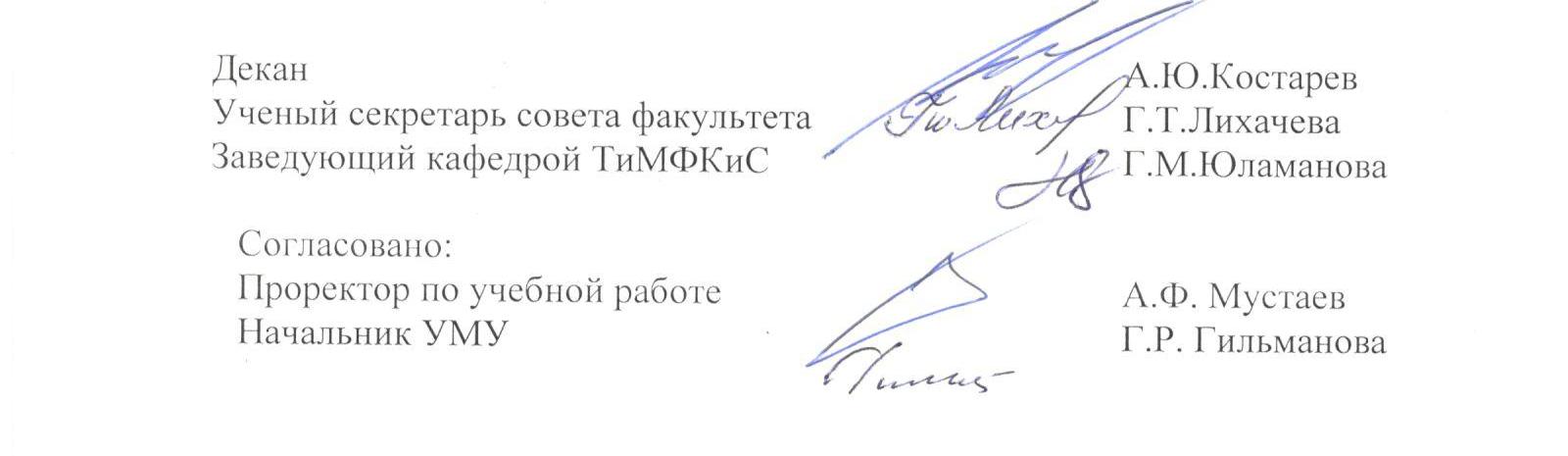 Компетентностная характеристика выпускникаФорма проверки на ГИАФорма проверки на ГИАФорма проверки на ГИАКомпетентностная характеристика выпускникаПо среднеарифметической оценке по ФПАОценка на государственном экзаменеОценка на защите ВКРВыпускник, освоивший программу бакалавриата, должен обладать следующими общекультурными компетенциями (ОК):ПКОК-1 способностью использовать основы философских и социогуманитарных знаний для формирования научного мировоззрения +ОК-2 способностью анализировать основные этапы и закономерности исторического развития для формирования патриотизма и гражданской позиции +ОК-3 способностью использовать естественнонаучные и математические знания для ориентирования в современном информационном пространстве+ОК-4 способностью к коммуникации в устной и письменной формах на русском и иностранном языках для решения задач межличностного и межкультурного взаимодействия +ОК-5 способностью работать в команде, толерантно воспринимать социальные, культурные и личностные различия +ОК-6 способностью к самоорганизации и самообразованию +ОК-7 способностью использовать базовые правовые знания в различных сферах деятельности +ОК-8 готовностью поддерживать уровень физической подготовки, обеспечивающий полноценную деятельность + ОК-9 способностью использовать приемы оказания первой помощи, методы защиты в условиях чрезвычайных ситуаций +Выпускник, освоивший программу бакалавриата, должен обладать следующими общепрофессиональными компетенциями (ОПК):+ ОПК-1 готовностью сознавать социальную значимость своей будущей профессии, обладать мотивацией к осуществлению профессиональной деятельности + ОПК-2 способностью осуществлять обучение, воспитание и развитие с учетом социальных, возрастных, психофизических и индивидуальных особенностей, в том числе особых образовательных потребностей обучающихся +ОПК-3 готовностью к психолого-педагогическому сопровождению учебно-воспитательного процесса + ОПК-4 готовностью к профессиональной деятельности в соответствии с нормативно-правовыми актами сферы образования +ОПК-5 владением основами профессиональной этики и речевой культуры + ОПК-6 готовностью к обеспечению охраны жизни и здоровья обучающихся +Выпускник, освоивший программу бакалавриата, должен обладать следующими профессиональными компетенциями (ПК):ПК-1 готовностью реализовывать образовательные программы по учебному предмету в соответствии с требованиями образовательных стандартов.+Вопрос 1: часть 2. Вопрос 2: часть 1Методическая часть ВКРПК-2 способностью использовать современные методы и технологии обучения и диагностики +Вопрос 2: часть 12 глава ВКРПК-3 способностью решать задачи воспитания и духовно-нравственного развития обучающихся в учебной и внеучебной деятельности +Вопрос 1,2ПК-4 способностью использовать возможности образовательной среды для достижения личностных, метапредметных и предметных результатов обучения и обеспечения качества учебно-воспитательного процесса средствами преподаваемого учебного предмета +Вопрос 1,2ПК-5 способностью осуществлять педагогическое сопровождение социализации и профессионального самоопределения обучающихся +Вопрос 1,2 ПК-6 готовность к взаимодействию с участниками образовательного процесса +Вопрос 1,22 глава ВКР ПК-7способностью организовывать сотрудничество обучающихся, поддерживать активность и инициативность, самостоятельность обучающихся, развивать их творческие способности+Вопрос 1,2ПК-8 способность проектировать образовательные программы +Вопрос 1: часть 2. Вопрос 2: часть 1,2Методическая часть ВКРПК-9 способностью проектировать индивидуальные образовательные маршруты обучающихся +Вопрос 1: часть 1,2. Вопрос 2: часть 1. ПК-10 способностью проектировать траектории своего профессионального роста и личностного развития+Методическая часть ВКРПК-11 готовность использовать систематизированные, теоретические и практические знания для постановки и решения исследовательских задач в области образования +Вопрос 1: часть 1,2. Вопрос 2: часть 1.Практическая часть ВКРПК-12 способностью руководить учебно-исследовательской деятельностью обучающихся +Методическая часть ВКРПК-13 способностью выявлять и формировать культурные потребности различных социальных групп +Вопрос 1,2ПК-14 способностью разрабатывать и реализовывать культурно-просветительские программы +Методическая и практическая часть ВКРБарчуков И. С. Физическая культура и физическая подготовка. Учебник   - М.: Юнити-Дана , 2011. Режим доступа: http: //www.biblioclub.Железняк, Ю. Д. Теория и методика обучения предмету "Физическая культура". – М.: Академия, 2004, 2006, 2008. – УМО  РФКокоулина, О. П. Основы теории и методики физической культуры и спорта. Учебн [Электронный ресурс] : практическое пособие / О. П. Кокоулина. - М.: Евразийский открытый институт, 2011. - 144 с. - Режим доступа: http://biblioclub.ru Сальников А. Н. Физическая культура. Конспект лекций. Учебное пособие   - М.: Приор-издат , 2009.  Режим доступа: http: //www.biblioclub.Физическая культура в современной школе: учебное пособие. / под ред. М.Б. Мусакаева  - Уфа: Китап, 2010г, б/гХолодов Ж.К. Теория и методика физ. воспитания и спорта. Учебное пособие. М., Академия, 2002г.М., ., 2007, 2010,2011. – УМО РФ. Шулятьев В. М. Физическая культура. Курс лекций   - М.: Российский университет дружбы народов , 2012 . Режим доступа: http: //www.biblioclub.Шулятьев, В. М. Физическая культура студента [Электронный ресурс] : учебное пособие / В. М. Шулятьев, В. С. Побыванец. - М.: Российский университет дружбы народов, 2012. - 287 с.  Режим доступа: http://biblioclub.ruАсадуллин Р.М. Человек в зеркале образования / Асадуллин Р.М. Башкирский государственный педагогический университет им. М. Акмуллы. – М. : Наука. 2013.– 247 с.Бордовская Н. В. Педагогика: учеб. пособие для студ. вузов / Н. В. Бордовская, А. А. Реан. - СПб.: Питер, 2011. - 304 с.Загвязинский В.И. Педагогика: учебник для студ. учреждений высш. проф. образования/. – М.: Издательский центр «Академия», 2011.- 352 с.Матяш Н.В. Инновационные педагогические технологии. Проектное обучение: учеб.пособие для студ. учреждений высш. проф. образования/. –М. :Издательский центр «Академия», 2011.- 144 с. Педагогика: учеб. пособие для студ. пед. вузов / под ред. П. И. Пидкасистого. - 3-е изд.,испр.  и  доп. -  М.: ИД  Юрайт, 2011. - 502 с. Педагогика в профессиональной подготовке бакалавра: учебное особие/Н.С.Сытина,А.Т.Арасланова,Л.П.Гирфанова,Л.З.Лисейчикова,Т.В.Набиева, Л.С.Скрябина/Под ред.Н.С.Сытиной.- Уфа:Изд-во БГПУ,2014.-324 с.Сластенин  В.А., Педагогика: учебник для студ. пед. вузов / В. А. Сластенин , И. Ф. Исаев, Е. Н. Шиянов;  под ред. В. А. Сластенина. - 11-е изд., стер. - М.: Изд. центр «Академия», 2012. – 608 с.Уровни Содержательное описание уровня Основные признаки выделения уровня (критерии оценки сформированности) Пятибалльная шкала (академическая) оценкаПовышенныйТворческая деятельность Включает нижестоящий уровень.Умение самостоятельно принимать решение, решать проблему/задачу теоретического или прикладного характера на основе изученных методов, приемов, технологий.Отлично (5)БазовыйПрименение знаний и умений в более широких контекстах учебной и профессиональной деятельности, нежели по образцу, с большей степенью самостоятельности и инициативыВключает нижестоящий уровень.Способность собирать, систематизировать, анализировать и грамотно использовать информацию из самостоятельно найденных теоретических источников и иллюстрировать ими теоретические положения или обосновывать практику применения. Хорошо (4)Удовлетворительный Репродуктивная деятельностьИзложение в пределах задач курса теоретически и практически контролируемого материала Удовлетворительно (3)Недостаточный Отсутствие признаков удовлетворительного уровня Отсутствие признаков удовлетворительного уровня неудовлетворительно (2)